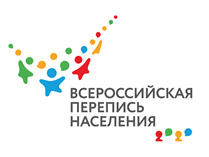 Перепись через портал Госуслуг  – легко и удобно!Как известно, грядущая 12-я перепись населения пройдет в электронном формате. Каждый переписчик будет иметь на руках электронный планшет со специальной программой, в который и будут заноситься все ответы на вопросы переписных листов. Сам механизм этой процедуры конечно предусматривает личное общение гражданина с переписчиком, который в один из дней переписи придет к вам на дом. Но этот первый вариант не единственный, у каждого гражданина есть выбор: как, каким образом пройти Всероссийскую перепись населения. Во-вторых, можно самому придти на переписной участок и пройти процедуру переписи на нем, так же отвечая на вопросы переписчика. Третьим вариантом предусмотрена перепись самостоятельно через портал госуслуг. Это очень удобно в современных условиях. Не выходя из дома, сидя возле своего компьютера, можно вдумчиво и не торопясь ответить на вопросы переписи. Это может сделать любой человек, у которого есть учетная запись на портале госуслуг. Зайдя на этот портал нужно будет выбрать услугу «Пройти перепись населения», и следуя за вопросами анкеты, заполнить ее на себя и на членов своего домашнего хозяйства. По завершении этой процедуры, которая займет 15-20 минут, к вам на электронную почту, или по СМС придет специальный код. Его нужно будет показать переписчику, который все равно посетит вас, чтобы удостовериться, что это именно вы прошли перепись через портал госуслуг и что вы не забыли переписать и всех членов вашего домохозяйства. При необходимости переписчик перепишет тех из вашего домохозяйства, не прошел опрос. К слову для удобства граждан зайти на портал госуслуг можно будет практически с любого браузера и даже при отсутствии оплаченного трафика – портал предоставляет доступ к своим ресурсам для прохождения переписи бесплатно. Цифровые технологии делают перепись населения более удобной и комфортной: можно заполнить электронный переписной лист в любое время и не тратить время на общение с переписчиком. Опрос населения в 2019 году показал, что более половины россиян (52%) предпочли бы пройти перепись именно таким образом – онлайн.  Следует сказать, что самостоятельно заполнить электронный переписной лист гораздо безопаснее, чем открыть доступ к своей странице в социальных сетях. Цифровые технологии переписи населения обеспечат надежную защиту всех данных.  